РЕШЕНИЕКЫВКÖРТÖДот 29 сентября 2019 г.                                                                              № 4-23/3Республика Коми, пст. Новый БорОб установлении денежноговознаграждения главе сельского поселения  «Новый Бор»В соответствии с постановлением  Правительства Республики Коми от 09 ноября 2012 г. № 480 "О нормативе формирования в Республике Коми расходов на оплату труда депутатов, выборных должностных лиц местного самоуправления, осуществляющих свои полномочия на постоянной основе, и муниципальных служащих, замещающих должности муниципальной службы в органах местного самоуправления поселений"Совет сельского поселения «Новый Бор» РЕШИЛ:1. Установить главе сельского поселения «Новый Бор» Артеевой Надежде Анатольевне:- должностной оклад в размере 6267,0  рублей;- ежемесячное  денежное поощрение в размере 3,0 должностных окладов в расчёте на месяц.2. Считать утратившим силу решение Совета сельского поселения «Новый Бор» от 27 апреля 2018 года № 4-13/3 «Об установлении денежного вознаграждения главе сельского поселения «Новый Бор».3. Решение вступает в силу со дня принятия и распространяется на правоотношения, возникшие с 01 октября 2019 года.Глава сельского поселения «Новый Бор»                                     Н.А. Артеева«Новый Бор»сиктовмöдчöминсаСöвет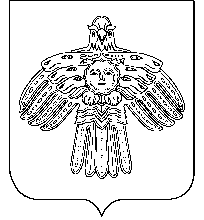 Советсельского поселения«Новый Бор»